Abegail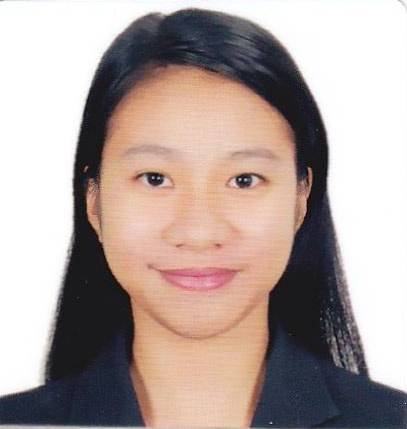 Abegail.350553@2freemail.com 	Registered Medical Technologist, MLS (ASCPi)CMHAAD LicensedObjective: To apply what I learned in academic and training experience as well as to develop my skills in a respectable laboratory with an opportunity for developing my personal character and as a professional.Personal Information:Birthdate:				August 26, 1993Birthplace:				Bagumbayan, Roxas, Oriental MindoroCitizenship:				FilipinoReligion:				BaptistLanguage Spoken:			English and FilipinoCivil Status:				SingleEducational Background           Tertiary:	Trinity University of Asia                           	Course: BS Medical Technology                 		Internship: Armed Forces of the Philippines Medical Center (V. Luna)                                                  	Year Graduated: April 2013            Secondary: 	San Mariano National High School                                	Year Graduated: March 2009            Elementary: 	Libertad Elementary School                                 	Year Graduated: March 2005Key Contributions:Performed clinical laboratory tests pertinent to chemistry, hematology, urinalysis (including other body fluids and fecalysis), microbiology, immunohematology and histopathology (routine tissue processing).Received and collected specimen for various routine tests.Followed the laboratory procedures for specimen handling and processing, test analysis, reporting and maintaining records of patient results.Had experienced using or operating laboratory equipment and machines.Complied with hospital policies related to laboratory safety, infection control and proper disposal of biohazard wastes.Extracurricular involvement:Certified Member of the Philippine Society of Medical Technology Students (2009-2013)Certified Member of the Philippine Association of Medical Technologists (PAMET) (2015-2017) International Member of the American Society of Clinical Pathology (ASCP) (2013-2017)Seminars and trainings attended:Blood Banking Procedures (29th – 31st of July 2016)13th Newborn Screening Convention: “Enhancing Newborn Care, Nurturing Minds, Brightening the Future and Saving Lives” (6th and 7th of October 2015)3rd Continuing Professional Development Seminar for 2015 “Evaluation of Peripheral Blood Smear and Optimizing Hematology Reliability through Optical Technology (15th of September 2015)Orientation on Expanded Newborn Screening for Rizal Province(10th of April 2015)Basic Orientation of Newborn Screening with Practicum on Heel Prick Method (24th of February 2015)Hematology Machine “Model: TEK 5000” (13th of June 2014)2nd Continuing Professional Development (CPD) “Harmonizing Standards in Hematology” (27th of June 2014)Nationwide Blood Donation Activity in Celebration of the 77th AFP Anniversary (2012)Internship Enhancement Workshop on Interpersonal Relations and Values Management (2012)	Phlebotomy seminar conducted by BD Diagnostics (2012)PHISMETS 4th Annual Student Congress at Manila Central UniversityTheme: Metamorphosis 2: HPO MT Objectives in High Power Objectives”Hematology Automation conducted by Sysmex (2011)Basic Life Support Training conducted by EMS (2011)Experiences:Padre Pio Maternity and Medical Hospital		 November, 2014 – February, 2017(Assistant Head)Chiombon-Panganiban Maternity			 July 2014 – October, 2014and Medical ClinicSt. Matthews Hospital (Reliever)			February, 2014 – June, 2014Armed Forces of the Philippines			September 2012 – March, 2013Medical Center  – V. Luna (Intern)  I hereby certify that the above information is true and correct to the best of my knowledge and belief.